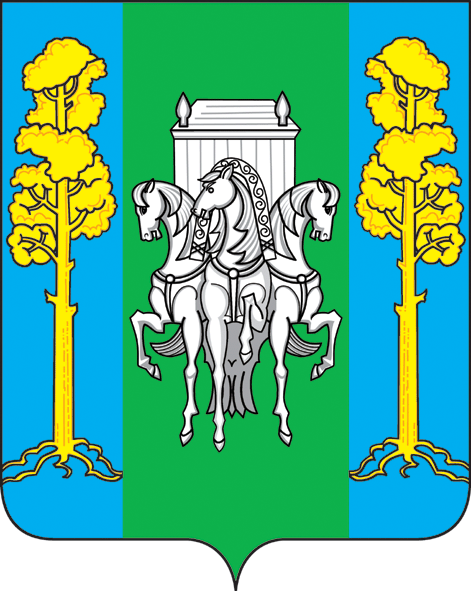 СОВЕТ ДЕПУТАТОВ                                           ЧЕРНОВСКОГО СЕЛЬСКОГО ПОСЕЛЕНИЯБОЛЬШЕСОСОНОВСКОГО МУНИЦИПАЛЬНОГО РАЙОНАПЕРМСКОГО КРАЯ                                             РЕШЕНИЕ № 00                              ПРОЕКТ                                    (IV созыва)00.00.2019г                                                                                с. ЧерновскоеОб утверждении Положения о порядке проведения конкурса по отбору кандидатур на должность главы Черновского сельского поселения-главы администрации Черновского сельского поселения	В соответствии с частью 2.1 статьи 36 Федерального закона от 06.10.2003 № 131-ФЗ «Об общих принципах организации местного самоуправления в Российской Федерации»,  Законом Пермского края от 26.11.2014 N 401-ПК "О порядке формирования представительных органов муниципальных образований Пермского края и порядке избрания глав муниципальных образований Пермского края" и Уставом Черновского сельского поселения Совет депутатов Черновского сельского поселения РЕШАЕТ:	1. Утвердить Положение о порядке проведения конкурса по отбору кандидатур на должность главы Черновского сельского поселения  - главы администрации Черновского сельского поселения согласно приложению.	2. Опубликовать решение на официальном сайте Черновского сельского поселения в информационно-телекоммуникационной сети Интернет: chernovskoe-sp.ru.  	3. Решение вступает в силу с момента его официального опубликования.Глава Черновского сельского поселения                  С.М. КулаковУтверждено                                                                                                      решением Совета депутатов Черновского сельского поселения                                                                                                                       от 00.00.2019 № 00Положениео порядке проведения конкурса по отбору кандидатур на должность главы Черновского сельского поселения - главы администрации Черновского сельского поселения1. Общие положения1.1. Настоящее Положение разработано в соответствии с Федеральным законом от 06.10.2003 N 131-ФЗ "Об общих принципах организации местного самоуправления в Российской Федерации", Федеральным законом от 02.03.2007 N 25-ФЗ "О муниципальной службе в Российской Федерации", Законом Пермского края от 04.05.2008 N 228-ПК "О муниципальной службе в Пермском крае", Законом Пермского края от 13.03.2008 N 208-ПК "О выборах должностных лиц муниципальных образований в Пермском крае", Законом Пермского края от 26.11.2014 N 401-ПК "О порядке формирования представительных органов муниципальных образований Пермского края и порядке избрания глав муниципальных образований Пермского края", Уставом Черновского сельского поселения и определяет порядок и условия проведения конкурса по отбору кандидатур на должность главы Черновского сельского поселения – главы администрации Черновского сельского поселения (далее по тексту - конкурс).1.2. Целью проведения конкурса является отбор и представление на рассмотрение Совету депутатов Черновского сельского поселения (далее – Совет депутатов) наиболее подготовленных лиц для избрания на должность главы Черновского сельского поселения - главы администрации Черновского сельского поселения.При проведении конкурса кандидатам гарантируется равенство прав в соответствии с Конституцией Российской Федерации, Федеральным законом от 06.10.2003 N 131-ФЗ "Об общих принципах организации местного самоуправления в Российской Федерации" и Уставом Черновского сельского поселения.1.3. По результатам проведенного конкурса из числа кандидатов, представленных конкурсной комиссией, квалифицированным большинством депутатов Совета депутатов осуществляется избрание главы Черновского сельского поселения - главы администрации Черновского сельского поселения (далее по тексту - глава сельского поселения).2. Участники конкурса2.1. Кандидат на должность главы Черновского сельского поселения - главы администрации Черновского сельского поселения должен соответствовать квалификационным требованиям для высшей группы должностей муниципальной службы в соответствии с законами Пермского края от 04.05.2008 № 228-ПК "О муниципальной службе в Пермском крае", от 13 марта 2008 года № 208-ПК "О выборах должностных лиц муниципальных образований в Пермском крае" при отсутствии обстоятельств, указанных в статье 13 Федерального закона от 02.03.2007 N 25-ФЗ "О муниципальной службе в Российской Федерации" в качестве ограничений, связанных с муниципальной службой.3. Конкурсная комиссия3.1. В своей работе конкурсная комиссия (далее - Комиссия) руководствуется Федеральным законом от 06.10.2003 N 131-ФЗ "Об общих принципах организации местного самоуправления в Российской Федерации".Основными задачами Комиссии при проведении конкурса на замещение должности главы Черновского сельского поселения - главы администрации Черновского сельского поселения являются:- обеспечение соблюдения равных условий проведения конкурса для каждого из кандидатов;- рассмотрение документов, представленных на конкурс;- отбор кандидатов на должность главы Черновского сельского поселения - главы администрации Черновского сельского поселения для избрания представительным органом.3.2. Комиссия формируется на срок проведения конкурса на первом заседании вновь избранного Совета депутатов. Общее число членов конкурсной комиссии составляет 8 человек, в том числе половина ее членов назначается Советом депутатов, а другая половина – главой Большесосновского муниципального района.В число членов Комиссии, назначаемых Советом депутатов, могут входить депутаты представительного органа, муниципальные служащие, представители общественных объединений и иные лица.3.3 Комиссия состоит из председателя, заместителя председателя, секретаря и членов Комиссии.Председатель Комиссии избирается на первом заседании Комиссии из числа членов Комиссии, назначенных главой Большесосновского муниципального района большинством голосов от числа присутствующих на заседании членов Комиссии.Председатель Комиссии осуществляет общее руководство работой Комиссии, председательствует на заседаниях Комиссии, распределяет обязанности между членами Комиссии, контролирует исполнение решений, принятых Комиссией, представляет Комиссию в отношениях с органами государственной власти, органами местного самоуправления, предприятиями, учреждениями, организациями, общественными объединениями, средствами массовой информации и гражданами, подписывает протоколы заседаний и решения, принимаемые Комиссией.Заместитель председателя и секретарь Комиссии избираются из состава Комиссии на первом заседании Комиссии большинством голосов от числа присутствующих на заседании членов Комиссии.Заместитель председателя Комиссии выполняет обязанности председателя Комиссии в случае его отсутствия, а также осуществляет по поручению председателя Комиссии иные полномочия.Секретарь Комиссии организационно обеспечивает деятельность Комиссии, ведет делопроизводство, принимает поступающие в Комиссию материалы, проверяет правильность и полноту их оформления, регистрирует поступающие и исходящие материалы и документы, готовит их для рассмотрения на заседании Комиссии, в том числе знакомит членов Комиссии с пакетом документов о кандидатах не позднее чем за три дня до начала заседания Комиссии, ведет протоколы заседания Комиссии и подписывает их совместно с председателем Комиссии.3.4. На свое первое заседание Комиссия собирается не позднее семи дней со дня утверждения ее полного состава.3.5. Заседание Комиссии считается правомочным, если на нем присутствуют более половины от установленного числа членов Комиссии. Решения Комиссии принимаются большинством голосов от числа присутствующих на заседании членов Комиссии.Члены Комиссии участвуют в ее заседаниях лично и не вправе передавать свои полномочия другому лицу.По решению председателя Комиссии к работе Комиссии для консультаций могут привлекаться специалисты органов местного самоуправления и органов государственной власти по правовым, кадровым и иным вопросам.4. Подготовка конкурса4.1. О проведении конкурса на замещение должности главы Черновского сельского поселения - главы администрации Черновского сельского поселения  принимается решение, в котором определяются:- сроки проведения конкурса;- срок опубликования объявления о проведении конкурса;- члены конкурсной комиссии, назначаемые Советом депутатов.4.2. Объявление о проведении конкурса публикуется за 20 дней до проведения конкурса в районной газете "Светлый путь", а также размещается на официальном сайте Черновского сельского поселения.В объявлении указываются:- форма проведения конкурса;- сведения о дате, времени и месте проведения конкурса;- место, срок представления и состав документов, необходимых для участия в конкурсе;- место ознакомления кандидатов с нормативными документами и получения бланков документов установленного образца.4.3. Кандидат обязан представить следующие документы:1) личное заявление на участие в конкурсе с согласием на проведение в его отношении проверочных мероприятий полномочным органом по форме приложения 1 к настоящему Положению.Если у кандидата имелась или имеется судимость, в заявлении, предусмотренном настоящей частью, указываются сведения о судимости кандидата, а если судимость снята или погашена, также сведения о дате снятия или погашения судимости, а также указывает сведения о наличии (отсутствии) административных правонарушений, предусмотренных статьями 20.3 и 20.29  Кодекса Российской Федерации об административных правонарушениях;2) собственноручно заполненную и подписанную анкету с фотографией 5 x 4 по форме согласно приложению 2 к настоящему Положению;3) паспорт (оригинал предъявляет на конкурсе);4) трудовую книжку (либо копию трудовой книжки, заверенную в установленном действующим законодательством порядке, либо иной документ, подтверждающий стаж работы);5) документы об образовании, а также, по желанию кандидата, документы о дополнительном профессиональном образовании, повышении квалификации, переподготовке, о присвоении ученой степени, ученого звания;6) свидетельство о постановке физического лица на учет в налоговом органе по месту жительства на территории Российской Федерации;7) документы воинского учета - для граждан, пребывающих в запасе, и лиц, подлежащих призыву на военную службу;8) сведения о доходах и расходах за год, предшествующий году поступления на муниципальную службу, об имуществе и обязательствах имущественного характера, а также сведения о доходах и расходах за год, предшествующий году поступления на муниципальную службу, об имуществе и обязательствах имущественного характера своих супруги (супруга) и несовершеннолетних детей в соответствии с законодательством;9) заключение медицинской организации об отсутствии заболевания, препятствующего поступлению на муниципальную службу;10) сведения, предусмотренные статьей 15.1 Федерального закона от 02.03.2007 N 25-ФЗ "О муниципальной службе в Российской Федерации";11) различные характеристики и рекомендации по инициативе кандидата.С документов, указанных в пунктах 3, 4,5, 6, 7, изготавливаются копии, которые заверяются секретарем Комиссии, после чего указанные документы возвращаются кандидату.Секретарь оформляет подтверждение о приеме документов на участие в конкурсе (по форме согласно приложению 3 к настоящему Положению), которое составляется в двух экземплярах, подписывается секретарем Комиссии и кандидатом. Первый экземпляр подтверждения о приеме документов на участие в конкурсе выдается кандидату, второй экземпляр остается в Комиссии.Документы для участия в конкурсе представляются в Комиссию кандидатом лично либо его представителем по нотариально удостоверенной доверенности.4.4. Комиссия осуществляет в соответствии с действующим законодательством проверку сведений и документов, представленных кандидатами, и на ее основании принимает решение о допуске или отказе в допуске кандидата к конкурсу.4.5. Основанием для отказа в допуске кандидата к участию в конкурсе является:- несвоевременное или неполное представление необходимых для участия в конкурсе документов;- недостоверность или неполнота представленных сведений;- несоответствие кандидата требованиям, предусмотренным разделом 2 настоящего Положения.4.6. Решение Комиссии о допуске или об отказе в допуске кандидата к участию в конкурсе сообщается кандидату в письменной форме секретарем Комиссии не позднее трех рабочих дней после дня принятия Комиссией указанного решения.В решении Комиссии об отказе в допуске кандидата к конкурсу обязательно указываются причины отказа.4.7. Конкурс на замещение должности главы Черновского сельского поселения - главы администрации Черновского сельского поселения проводится при условии допуска к нему не менее двух кандидатов.5. Проведение конкурса5.1. Для оценки профессиональных и личностных качеств кандидата на замещение должности главы Черновского сельского поселения - главы администрации Черновского сельского поселения проводится конкурс-испытание. Конкурс-испытание проводится при личном участии кандидата в форме изложения тезисов, а также индивидуального собеседования.К кандидатам на должность главы Черновского сельского поселения - главы администрации Черновского сельского поселения устанавливаются следующие критерии оценки к уровню профессионального образования и (или) профессиональным знаниям и навыкам, которые являются предпочтительными для осуществления главой Черновского сельского поселения - главой администрации Черновского сельского поселения  отдельных государственных полномочий, переданных органам местного самоуправления:- наличие высшего профессионального образования;- наличие стажа муниципальной службы (государственной службы) не менее четырех лет или стажа работы по специальности не менее пяти лет (в том числе наличие стажа работы на руководящей должности не менее трех лет);- знание Конституции Российской Федерации, федеральных конституционных законов, федеральных законов, иных нормативных правовых актов Российской Федерации, Устава Черновского сельского поселения и иных муниципальных правовых актов Черновского сельского поселения;- навыки работы с персональным компьютером и другой организационной техникой.Под руководящей должностью понимается должность руководителя, заместителя руководителя органа государственной власти или государственного органа, органа местного самоуправления или муниципального органа, организации, а также должность руководителя (заместителя) их структурного подразделения.5.2. Конкурс-испытание проводится на заседании Комиссии. Изложение кандидатом тезисов не может превышать 15 минут. После заслушивания кандидата с ним проводится индивидуальное собеседование.По окончании собеседования в отсутствие кандидатов по каждому кандидату проводится открытое поименное голосование (за исключением случая, если в конкурсе-испытании принимали участие только два кандидата). Член Комиссии вправе голосовать за любого кандидата без ограничения. Комиссия принимает в отсутствие кандидатов открытым голосованием решение о представлении двух кандидатур из числа заслушанных кандидатов, набравших наибольшее количество голосов от числа присутствующих на заседании членов Комиссии, на рассмотрение Советом депутатов.В случае если один кандидат набрал абсолютное большинство голосов, а два и более кандидата набрали равное количество голосов от числа присутствующих на заседании членов Комиссии, то по кандидатам, набравшим равное количество голосов, проводится рейтинговое голосование.Рейтинговое голосование представляет собой ряд последовательных голосований по каждому из кандидатов.По кандидату, набравшему абсолютное большинство голосов от числа присутствующих на заседании членов Комиссии, принимается решение о представлении кандидатуры на рассмотрение Советом депутатов.По кандидату, набравшему по итогам рейтингового голосования наибольшее количество голосов, принимается решение о представлении его кандидатуры на рассмотрение Советом депутатов. При этом для принятия решения по поставленному на рейтинговое голосование кандидату необходимо большинство голосов от присутствующих на заседании членов Комиссии.В случае участия в конкурсе двух кандидатов Комиссия принимает решение о представлении двух кандидатур на рассмотрение Советом депутатов либо о признании конкурса несостоявшимся.Решение о представлении двух кандидатур на рассмотрение представительного органа принимается открытым голосованием большинством голосов от числа присутствующих на заседании членов Комиссии.Если по итогам голосования предложение о представлении двух кандидатур на рассмотрение Советом депутатов не набрало большинства голосов от числа присутствующих на заседании членов Комиссии, то решение Комиссии о признании конкурса несостоявшимся считается принятым без дополнительного голосования.Результаты голосования фиксируются в протоколе заседания конкурсной комиссии.Неявка кандидата без уважительной причины, оповещенного письменным уведомлением, на заседание Комиссии расценивается как его отказ от участия в конкурсе и влечет принятие Комиссией решения об отказе во внесении предложений по указанной кандидатуре на рассмотрение Советом депутатов.Кандидат обязан любым доступным способом уведомить Комиссию о неявке по уважительной причине на заседание Комиссии.Решение Комиссии сообщается каждому кандидату в письменной форме секретарем Комиссии не позднее трех рабочих дней после дня принятия Комиссией указанного решения.5.3. По итогам конкурса Комиссия принимает одно из следующих решений:- о представлении не менее двух кандидатур на рассмотрение представительного органа;- о признании конкурса несостоявшимся.Комиссия принимает решение о признании конкурса несостоявшимся в одном из следующих случаев:- поступления менее двух заявлений на участие в конкурсе;- допуска к участию в конкурсе менее двух кандидатов;- если по результатам голосования большинство голосов от числа присутствующих на заседании членов Комиссии получили менее двух кандидатов;- если по итогам голосования предложение о представлении двух кандидатур на рассмотрение Советом депутатов не набрало большинства голосов от числа присутствующих на заседании членов Комиссии.5.4. Результаты голосования Комиссии оформляются решением, которое подписывается председателем, заместителем председателя, секретарем и членами конкурсной комиссии, принявшими участие в ее заседании, не позднее дня, следующего за днем заседания Комиссии, на котором оно было принято.5.5. В случае признания конкурса несостоявшимся Совет депутатов принимает решение о проведении повторного конкурса в соответствии с настоящим Положением в срок не позднее 10 дней с момента поступления решения Комиссии на Совет депутатов.6. Избрание главы Черновского сельского поселения – главы администрации Черновского сельского поселения 6.1. Комиссия направляет на Совет депутатов решение о представлении не менее двух кандидатов на должность главы Черновского сельского поселения - главы администрации Черновского сельского поселения не позднее трех рабочих дней после дня принятия Комиссией указанного решения.6.2. В течение месяца со дня поступления решения Комиссии на Совет депутатов  проводится заседание Совета депутатов.Заседание Совета депутатов по данному вопросу считается правомочным, если на нем присутствуют не менее 2/3 от установленного числа депутатов Совета депутатов.6.3. Кандидаты, представленные Комиссией, выступают на заседании Совета депутатов со своими тезисами видения перспектив развития Черновского сельского поселения, понимания проблем сельского поселения и путей их решения.После заслушивания кандидата депутаты Совета депутатов задают кандидату дополнительные вопросы (при наличии таковых).6.4. Избрание на должность главы Черновского сельского поселения - главы администрации Черновского сельского поселения  проводится Советом депутатов по результатам тайного голосования.Порядок проведения тайного голосования определен главой 9 настоящего Положения.6.4.1. Кандидат считается избранным при получении большинства голосов  от числа депутатов Совета депутатов, присутствующих на заседании Совета депутатов.6.5. В случае если при голосовании ни один из двух кандидатов не набрал большинство голосов от числа депутатов Совета депутатов в соответствии с пунктом 6.4.1 настоящего Положения, Совет депутатов в тот же день принимает решение о проведении повторного конкурса на должность главы Черновского сельского поселения - главы администрации Черновского сельского поселения  в порядке, установленном настоящим Положением.6.6. Решение Совета депутатов об избрании на должность главы Черновского сельского поселения - главы администрации Черновского сельского поселения подлежит обнародованию в порядке, определенном Уставом Черновского сельского поселения, опубликованию в районной газете "Светлый путь", а также размещается на официальном сайте Черновского сельского поселения в информационно-телекоммуникационной сети Интернет.7. Финансовое обеспечение конкурсаРасходы по проведению конкурса осуществляются из средств местного бюджета.Расходы кандидатов по участию в конкурсе (проезд к месту проведения конкурса и обратно, наем жилого помещения, проживание, пользование услугами связи и т.д.) производятся за счет личных средств.8. Решение спорных вопросовСпорные вопросы, связанные с проведением конкурса, рассматриваются в соответствии с действующим законодательством в досудебном порядке. Вопросы, не разрешенные в досудебном порядке, разрешаются в суде.9. Порядок проведения тайного голосования9.1. Тайным голосованием принимается решение об избрании на должность главы Черновского сельского поселения - главы администрации Черновского сельского поселения.9.2. Для проведения тайного голосования и определения его результатов Совет депутатов открытым голосованием избирает из числа депутатов счетную комиссию. В счетную комиссию не могут входить депутаты, чьи кандидатуры выдвинуты на избираемую должность.9.3. Решения счетной комиссии принимаются большинством голосов членов комиссии.9.4. Счетная комиссия на своем заседании избирает из своего состава председателя и секретаря счетной комиссии, что оформляется протоколом.Итоги подсчета результатов тайного голосования оформляются протоколом, который подписывают все члены счетной комиссии.9.5. Счетная комиссия изготовляет бюллетени для тайного голосования в количестве, соответствующем числу избранных депутатов Совета депутатов.Фамилии кандидатов помещаются в бюллетень для тайного голосования в алфавитном порядке.Форма и содержание бюллетеней утверждаются Советом депутатов.9.6. Бюллетени для тайного голосования выдаются депутатам членами счетной комиссии под роспись. Каждому депутату выдается один бюллетень по решаемому вопросу.9.7. Заполнение бюллетеня для тайного голосования производится депутатом путем проставления знака напротив фамилии кандидата, в пользу которого сделан выбор. Затем каждый депутат опускает заполненный бюллетень в урну, установленную в зале заседания сессии.9.8. По окончании тайного голосования члены счетной комиссии в присутствии депутатов вскрывают урну и производят подсчет голосов по бюллетеням отдельно по каждому кандидату, затем счетная комиссия составляет протокол об итогах голосования. В протоколе содержатся следующие данные:- название документа - "Протокол счетной комиссии";- название голосования;- дата голосования;- число депутатов, участвовавших в голосовании;- число бюллетеней, выданных депутатам, участвующим в голосовании;- число бюллетеней, содержащихся в урне;- число недействительных бюллетеней;- число действительных бюллетеней;- число голосов отдельно по каждому кандидату;- позиция "Против всех кандидатов".9.9. Недействительными считаются:а) бюллетени неустановленной формы;б) бюллетени, в которых при избрании на должности отмечено более одной кандидатуры на должность;г) бюллетени, не позволяющие однозначно определить волеизъявление депутата.Приложение 1                                                                      к Положению "О порядке проведения конкурса                                                                      по отбору кандидатур и избрания на должностьглавы Черновского сельского поселения - главы администрации Черновского сельского поселения ЗАЯВЛЕНИЕ    	Прошу  допустить  меня  к  участию  в  конкурсе по отбору кандидатур на должность  главы Черновского сельского поселения - главы администрации Черновского сельского поселения.	Я, ____________________________________________________________________,                                              (Ф.И.О. кандидата на должность главы Черновского сельского поселения)_____________________________________________________________________________дата и место рождения_____________________________________________________________________________паспортные данныепроживающий(ая) по адресу: ________________________________________________________________________________________________________________________________,в  соответствии  со ст. 9 Федерального  закона от 27.07.2006 N 152-ФЗ "О персональных   данных"   даю   свое  согласие  конкурсной  комиссии  (адрес местонахождения: Пермский край, Большесосновский район, с. Черновское, ул. Кирова, д. 10)  на  сбор,  запись,  систематизацию,  накопление,  хранение,  уточнение (обновление, изменение), извлечение, использование, передачу (распространение,  предоставление,  доступ),  обезличивание,  блокирование, удаление, уничтожение следующих персональных данных:__________________________________________________________________________________________________________________________________________________________(перечисляются сведения, содержащиеся в анкете и документах, предоставленных в соответствии с п. 4.3. раздела 4 Положения о порядке проведения конкурса по отбору кандидатур на должность главы Черновского сельского поселения - главы администрации Черновского сельского поселения)	Целью предоставления и обработки персональных данных является__________________________________________________________________________________________________________________________________________________________Согласие  на  обработку  персональных  данных  действительно до момента его отзыва.Настоящее согласие может быть мною отозвано по моему письменному заявлению.Согласен(на)   на   проведение   конкурсной   комиссией  в  отношении  меня проверочных  мероприятий  на  предмет  наличия  неснятой  или  непогашенной судимости, привлечения к административной ответственности по статьям 20.3 и 20.29 КоАП РФ, лишения права занимать государственные и (или) муниципальные должности,  наличия  гражданства  и  (или)  вида на жительство иностранного государства.______________  _______________  ________________ (____________________________)            (дата)                   (подпись)                           (ФИО)Приложение 2                                                                      к Положению "О порядке проведения конкурса                                                                      по отбору кандидатур и избрания на должностьглавы Черновского сельского поселения - главы администрации Черновского сельского поселения АНКЕТА(заполняется собственноручно)                                                               ┌──────────┐1. Фамилия ___________________________________________________ │  Место   │   Имя _______________________________________________________ │   для    │   Отчество __________________________________________________ │фотографии│                                                               └──────────┘11. Выполняемая работа с начала трудовой деятельности (включая учебу в высших и средних специальных учебных заведениях, военную службу, работу по совместительству, предпринимательскую деятельность и т.п.). При заполнении данного пункта необходимо именовать организации так, как они назывались в свое время, военную службу записывать с указанием должности и номера воинской части.12. Государственные награды, иные награды и знаки отличия______________________________________________________________________________________________________________________________________________________13.  Ваши близкие родственники (отец, мать, братья, сестры и дети), а также муж  (жена),  в  том числе бывшие. Если родственники изменяли фамилию, имя, отчество, необходимо также указать их прежние фамилию, имя, отчество.14.  Ваши близкие родственники (отец, мать, братья, сестры и дети), а также муж  (жена),  в том числе бывшие, постоянно проживающие за границей и (или) оформляющие  документы  для  выезда на постоянное место жительства в другое государство_____________________________________________________________________________(фамилия, имя, отчество, с какого времени они проживают за границей)_______________________________________________________________________________________________________________________________________________________________________________________________________________________________________15. Пребывание за границей (когда, где, с какой целью) _______________________________________________________________________________________________________________________________________________________________________________________________________________________________________________________________________16. Отношение к воинской обязанности и воинское звание ____________________________________________________________________________________________________________17.  Домашний  адрес  (адрес  регистрации,  фактического проживания), номертелефона (либо иной вид связи) ______________________________________________________________________________________________________________________________________________________________________________________________________________________________________________________________________________________________________________________________________________________________________18. Паспорт или документ, его заменяющий __________________________________________                                                                                            (серия, номер, кем и когда выдан)__________________________________________________________________________________________________________________________________________________________19. Наличие заграничного паспорта _______________________________________________                          (серия, номер, кем и когда выдан)__________________________________________________________________________________________________________________________________________________________20.  Номер  страхового  свидетельства обязательного пенсионного страхования(если имеется)_____________________________________________________________________________21. ИНН (если имеется) _____________________________________________________________22.  Дополнительные  сведения (участие в выборных представительных органах,другая информация, которую желаете сообщить о себе) _______________________________________________________________________________________________________________________________________________________________________________________________________________________________________________________________________23.  Мне известно, что сообщение о себе в анкете заведомо ложных сведений и мое  несоответствие установленным требованиям могут повлечь отказ в участии в  конкурсе  на  замещение  должности  главы муниципального образования. На проведение в отношении меня проверочных мероприятий согласен (согласна)."___" __________ 20__ г. подпись ___________________________ ______________________Фотография  и  данные  о  трудовой  деятельности, воинской службе и М.П. об учебе  оформляемого лица соответствуют документам, удостоверяющим личность, записям в трудовой книжке, документам об образовании и воинской службе."___" __________ 20__ г. ____________________________  ____________________________                                                (подпись, фамилия секретаря конкурсной комиссии)Приложение 3                                                                      к Положению "О порядке проведения конкурса                                                                      по отбору кандидатур и избрания на должностьглавы Черновского сельского поселения - главы администрации Черновского сельского поселения ПОДТВЕРЖДЕНИЕо приеме документов на участие в конкурсе по отбору кандидатур на должность главы Черновского сельского поселения - главы администрации Черновского сельского поселения"___" __________ 20__ г.                              час. _____ мин. _____	Настоящее подтверждение выдано ______________________________________________                                                                               (фамилия, имя, отчество кандидата)в  том, что конкурсной комиссией приняты документы о его участии в конкурсе по  отбору  кандидатур  на  должность  главы Черновского сельского поселения  - главы администрации Черновского сельского поселенияПринял:                                                                               Сдал:секретарь конкурсной комиссии                                      кандидат_____________/__________________/       _____________/__________________/       ПОДПИСЬ              (Ф.И.О.)                                                 ПОДПИСЬ                (Ф.И.О.)2.Если изменяли фамилию, имя или отчество, то укажите их, а также когда, где и по какой причине изменяли3.Число, месяц, год и место рождения (село, деревня, город, район, область, край, республика, страна)4.Гражданство (если изменяли, то укажите, когда и по какой причине, если имеете гражданство другого государства - укажите)5.Образование (когда и какие учебные заведения окончили, номера дипломов). Направление подготовки или специальность по диплому. Квалификация по диплому6.Послевузовское профессиональное образование: аспирантура, адъюнктура, докторантура(наименование образовательного или научного учреждения, год окончания). Ученая степень, ученое звание (когда присвоены, номера дипломов, аттестатов)7.Какими иностранными языками и языками народов Российской Федерации владеете и в какой степени (читаете и переводите со словарем, читаете и можете объясняться, владеете свободно)8.Классный чин федеральной гражданской службы, дипломатический ранг, воинское или специальное звание, классный чин правоохранительной службы, классный чин гражданской службы субъекта Российской Федерации, квалификационный разряд государственной службы, квалификационный разряд или классный чин муниципальной службы (кем и когда присвоены)9.Были ли Вы судимы, когда и за что10.Допуск к государственной тайне, оформленный за период работы, службы, учебы, его форма, номер и дата (если имеется)Месяц и годМесяц и годДолжность с указанием организацииАдрес организации(в т. ч. за границей)поступления     уходаДолжность с указанием организацииАдрес организации(в т. ч. за границей)Степень родстваФамилия, имя, отчествоГод, число, месяц и место рожденияМесто работы (наименование и адрес организации), должностьДомашний адрес (адрес регистрации, фактического проживания)п/пНаименование документаКол-во листов1Личное заявление на участие в конкурсе2Анкета, заполненная по форме и подписанная3Копия паспорта4Копия трудовой книжки либо иного документа, подтверждающего стаж работы5Копия документа об образовании, документ о дополнительном профессиональном образовании, повышении квалификации, переподготовке, о присвоении ученой степени, ученого звания6Копия свидетельства о постановке физического лица на учет в налоговом органе7Копия документа воинского учета8Сведения о доходах за год, предшествующий году поступления на муниципальную службу, об имуществе и обязательствах имущественного характера, а также сведения о доходах за год, предшествующий году поступления на муниципальную службу, об имуществе и обязательствах имущественного характера своих супруги (супруга) и несовершеннолетних детей в соответствии с законодательством9Характеристики (рекомендации)1Иные документы:1.     2.       3.ИТОГО: